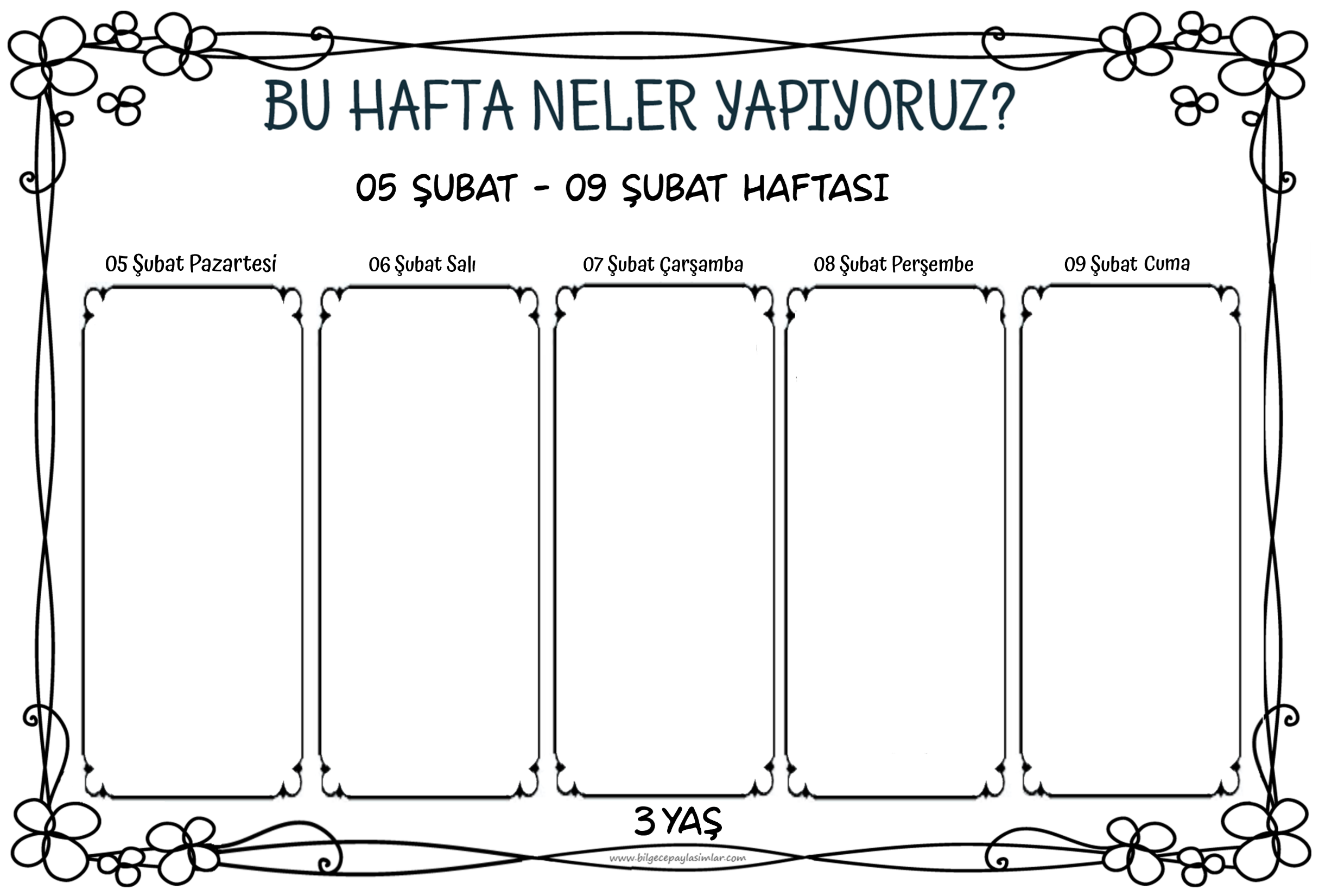 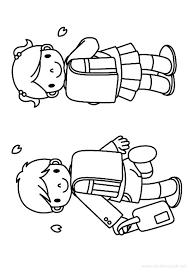 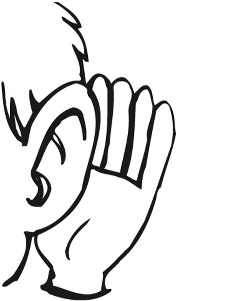 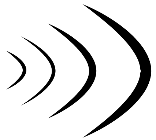 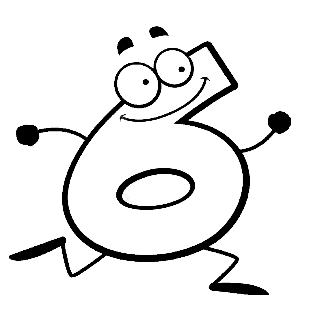 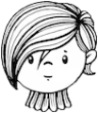 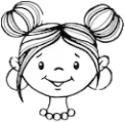 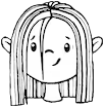 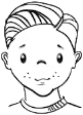 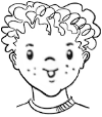 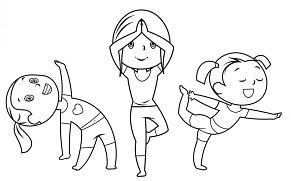 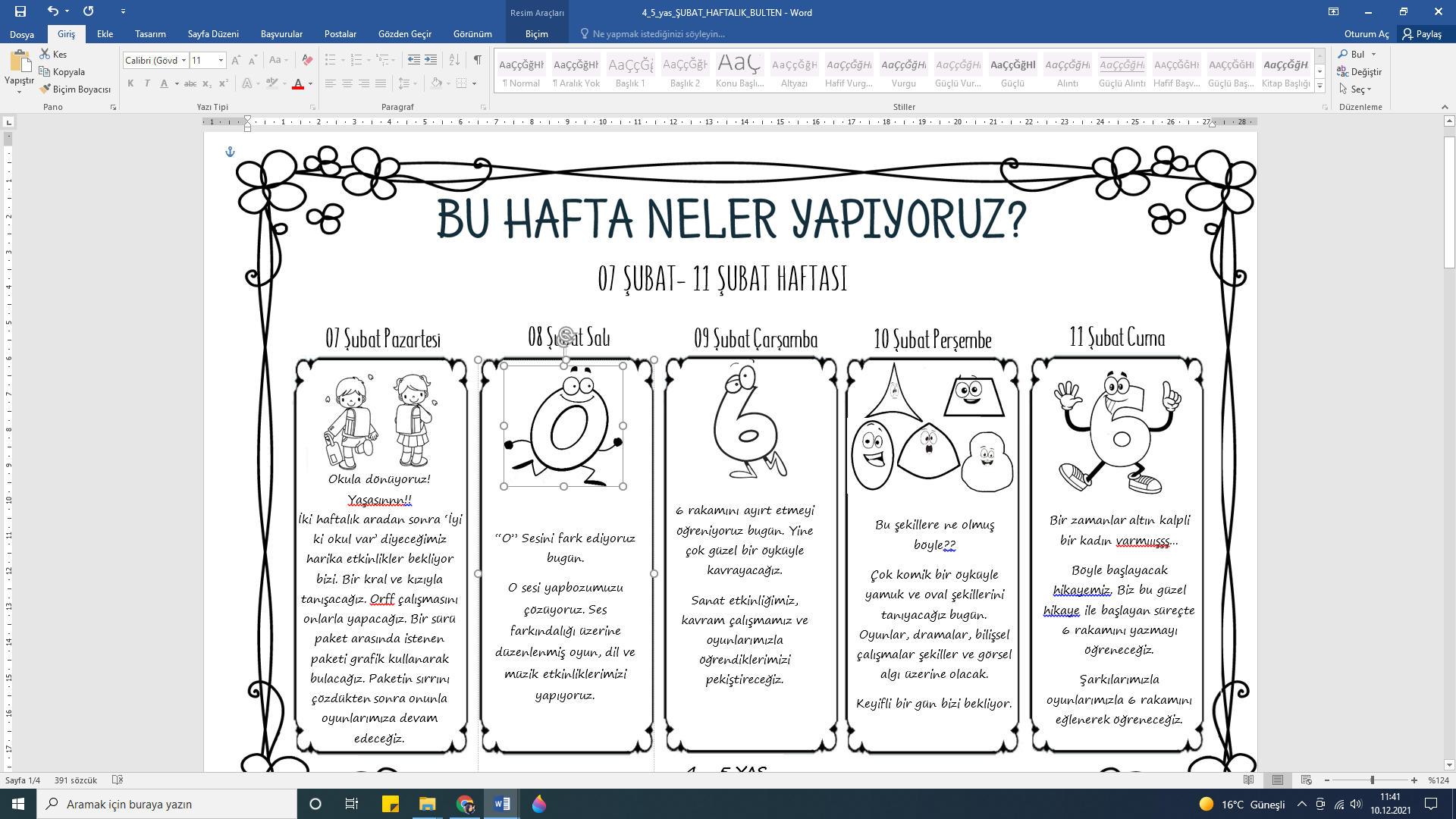 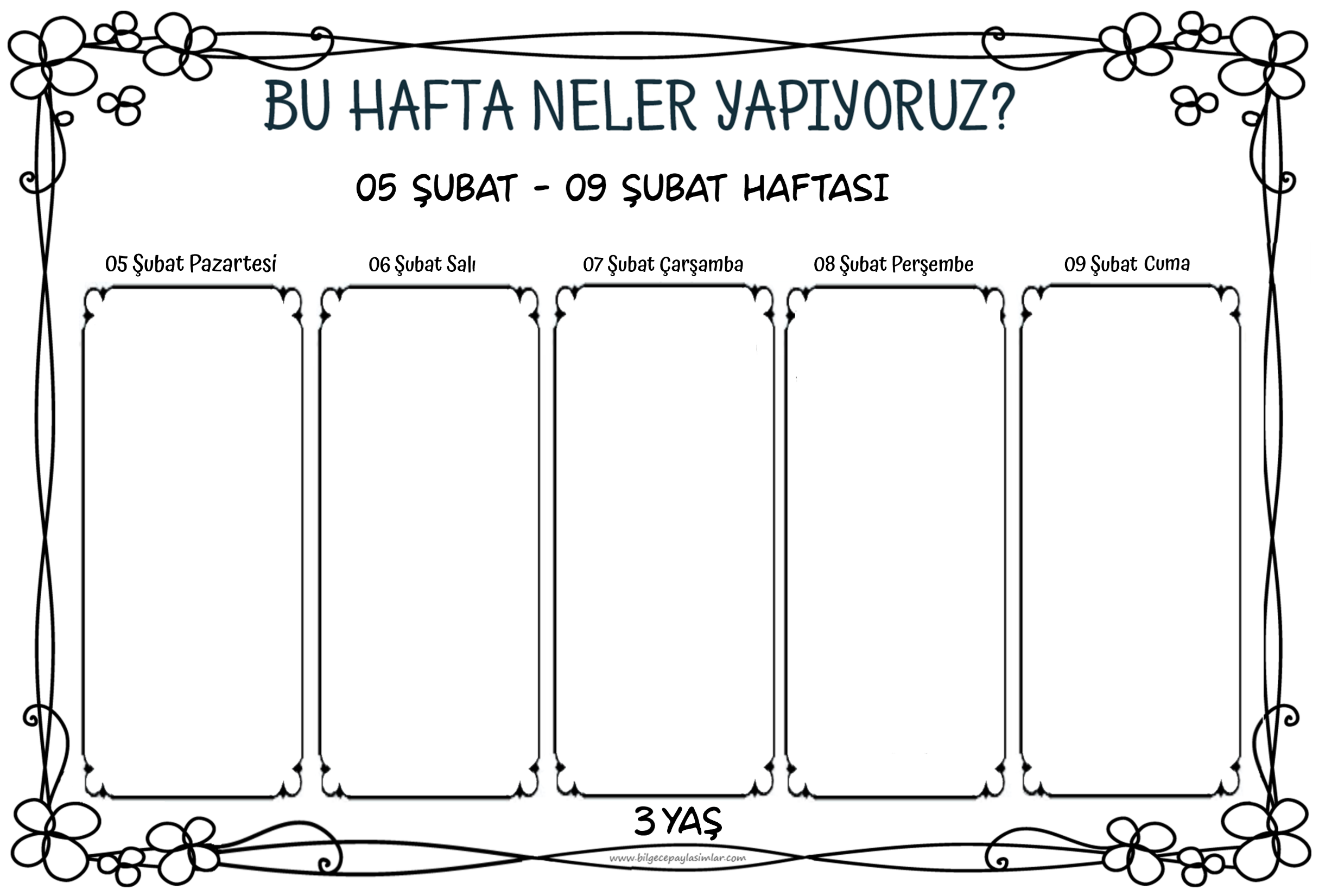 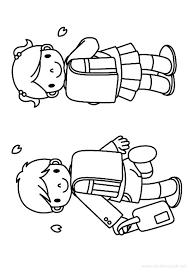 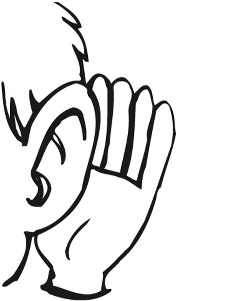 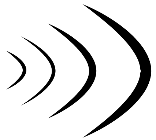 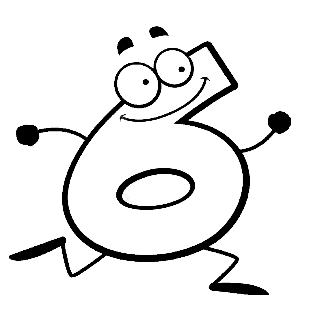 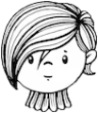 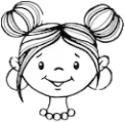 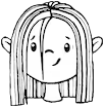 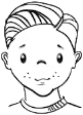 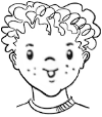 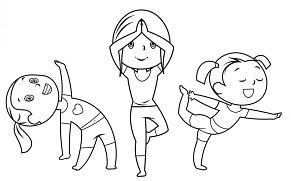 D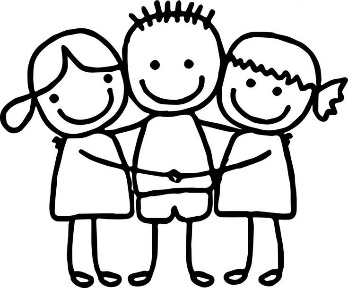 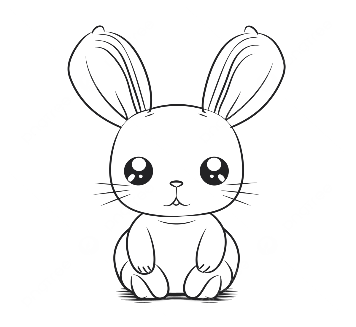 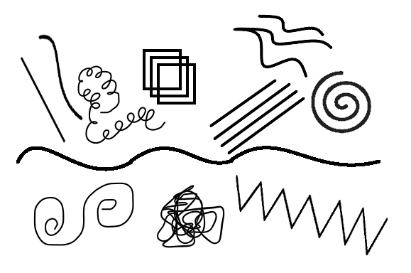 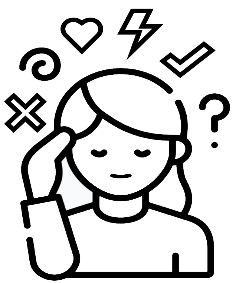 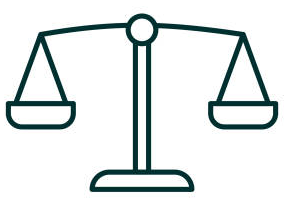 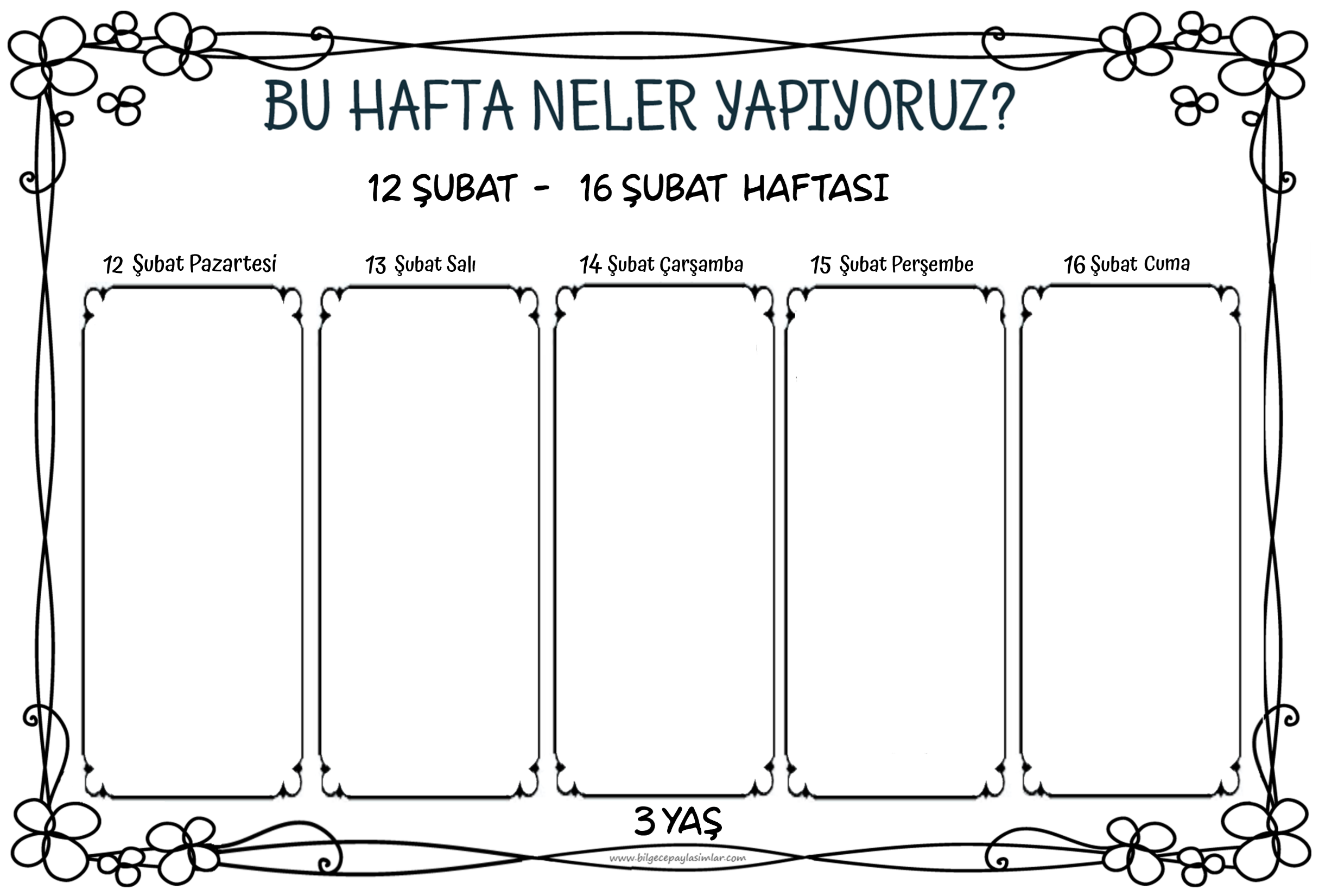 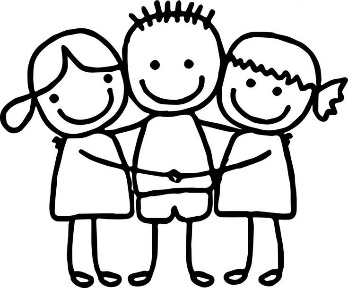 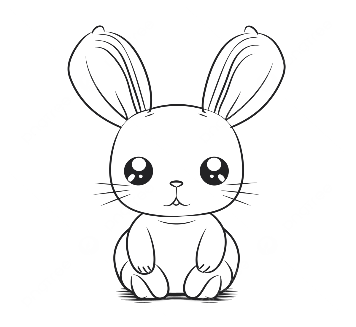 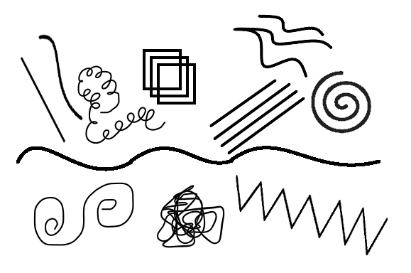 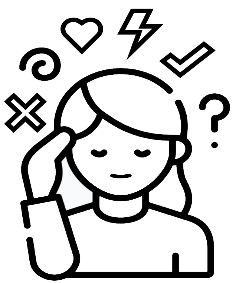 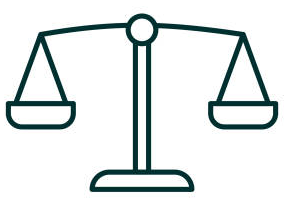 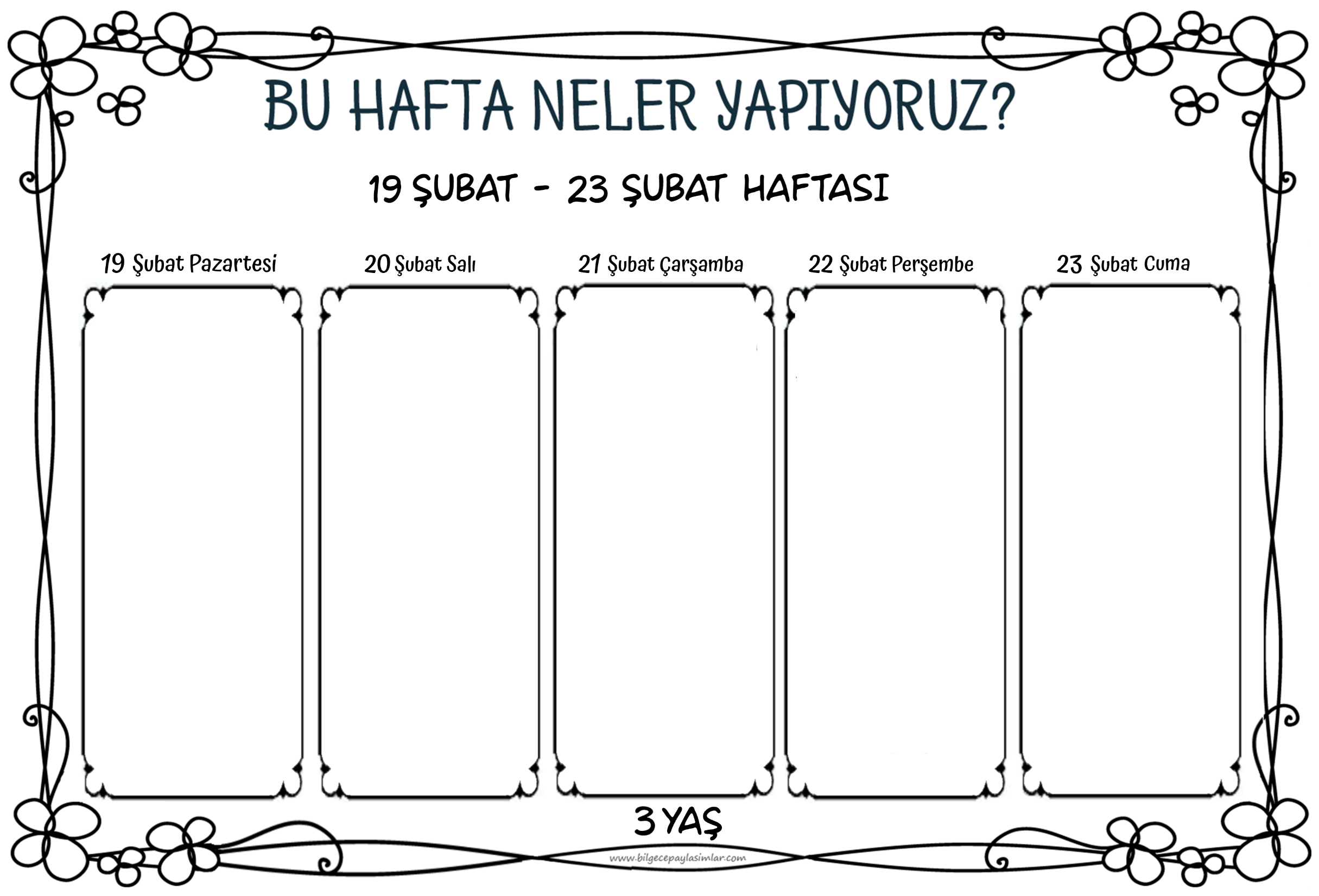 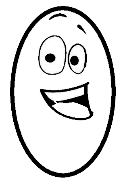 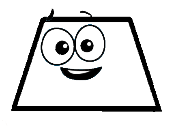 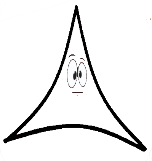 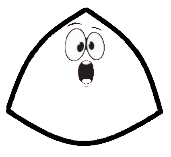 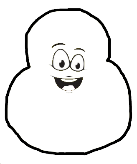 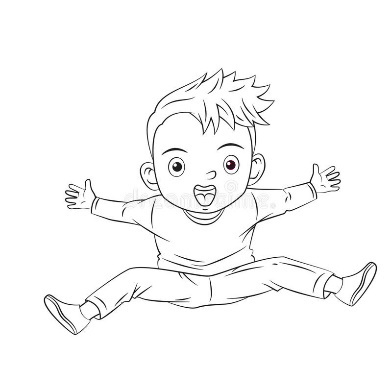 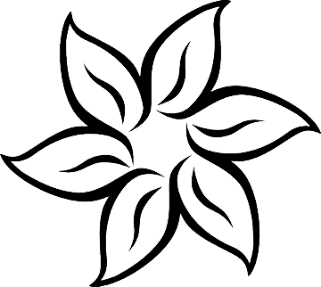 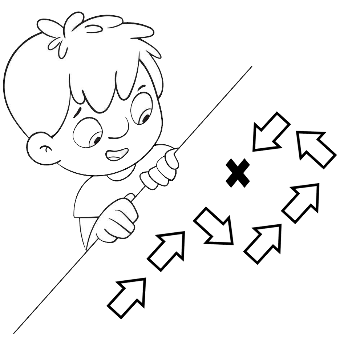 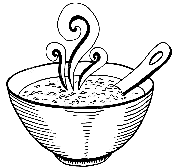 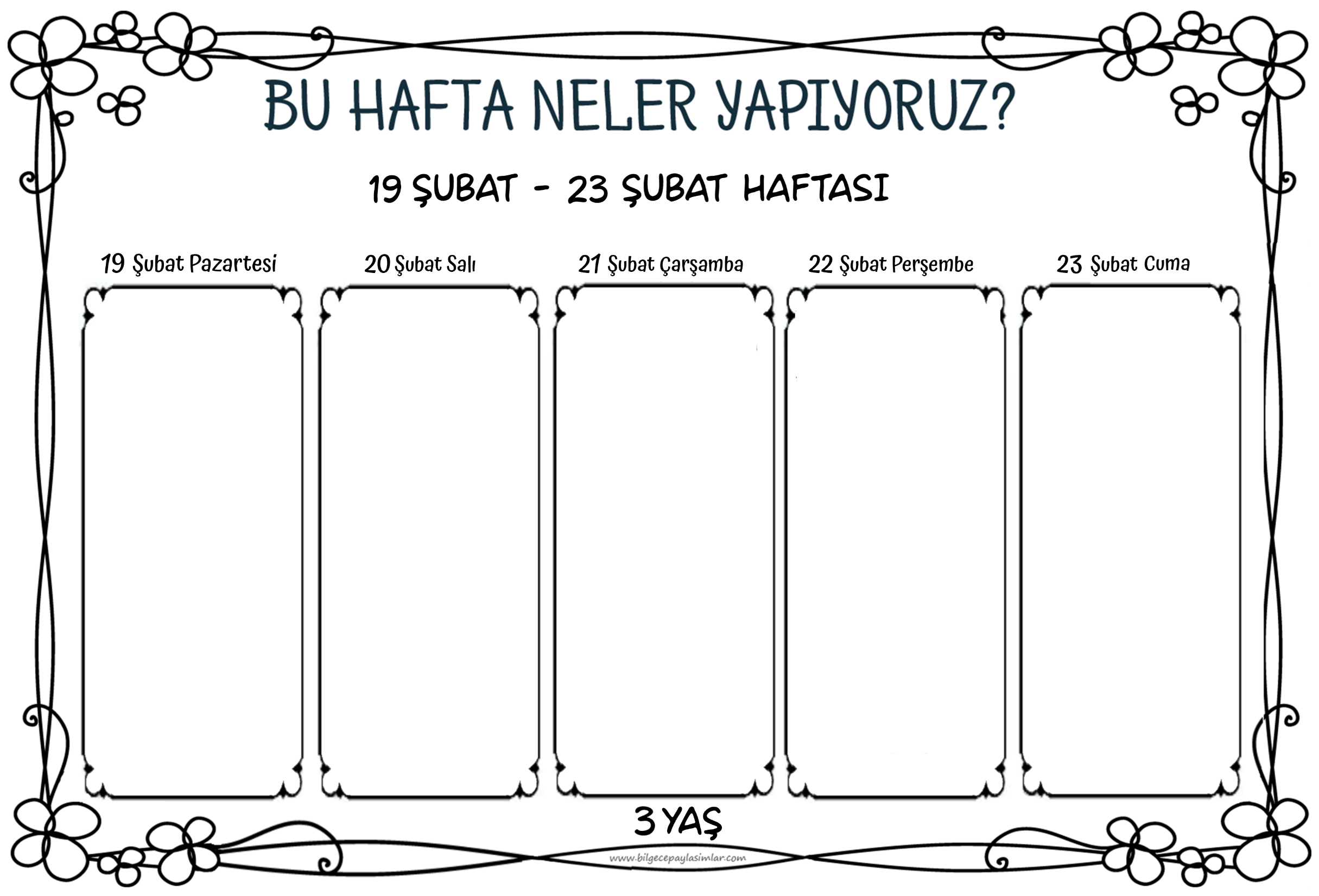 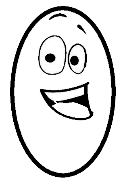 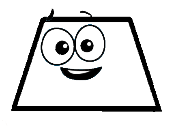 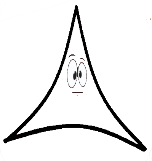 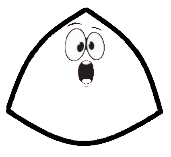 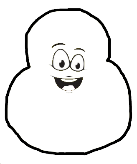 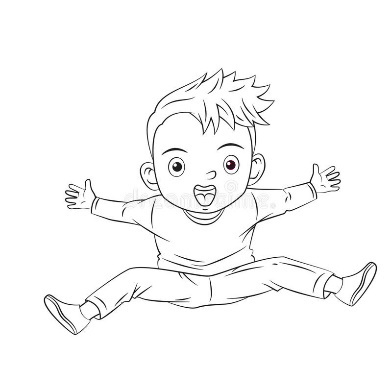 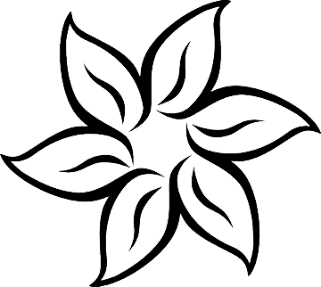 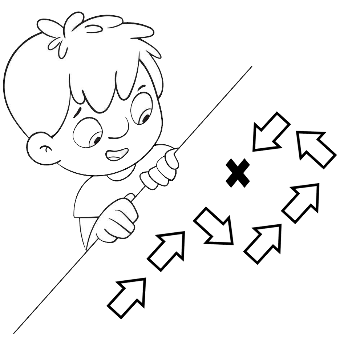 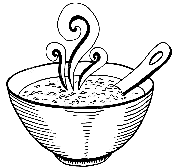 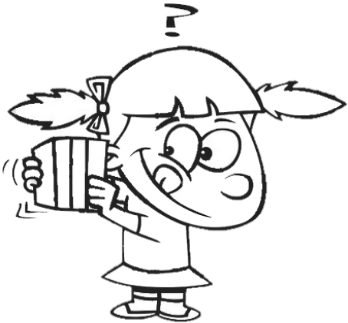 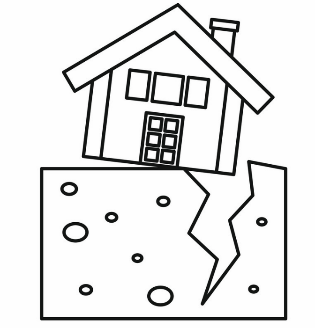 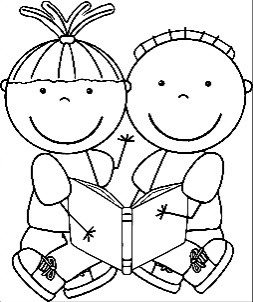 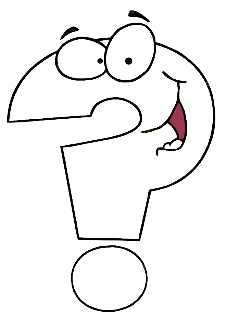 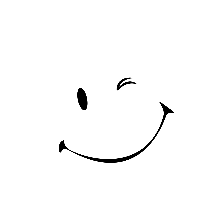 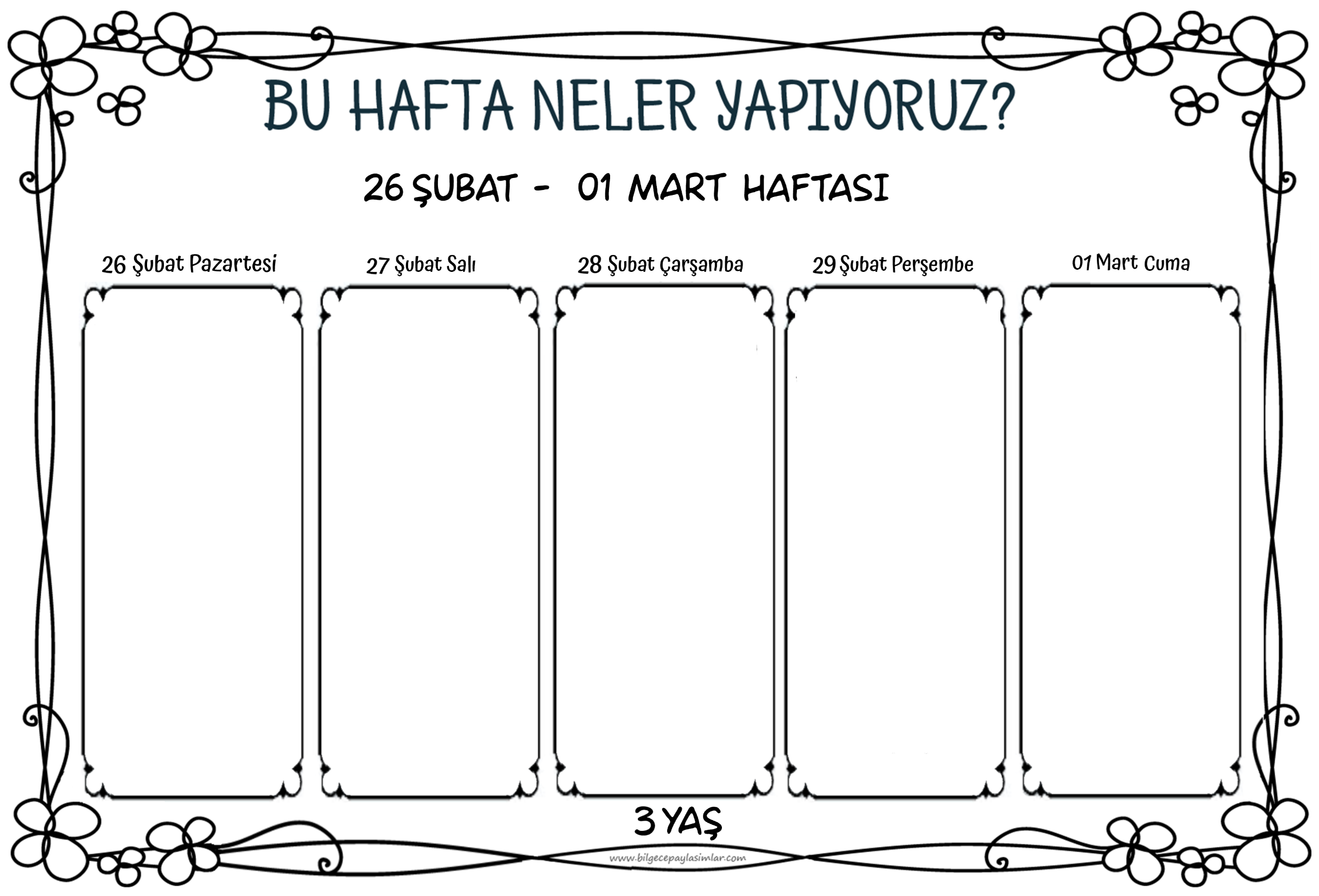 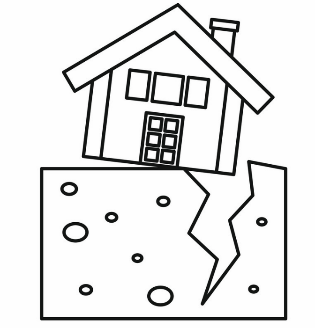 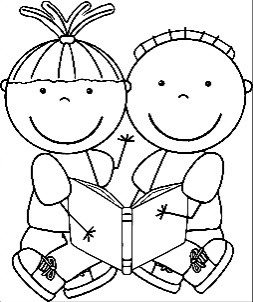 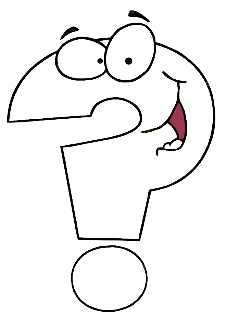 